Den matekPracovní list je určen pro žáky 5. tříd prvního stupně základních škol. Rozšiřuje povědomí žáků o mezinárodním Dni matek. V krátkém videu zazní poměrně dost informací, se kterými mohou žáci pracovat. Děti by měly mít možnost přehrát si video několikrát, aby mohly v klidu zpracovat co největší množství informací. V závěrečné diskusi mohou žáci zmínit, která z informací byla pro ně nejzajímavější.Zprávičky: Den matek
_________________________________________________________________________Jak hluboko do historie sahá tradice oslav mateřství a plodnosti? Vyznačte také na časové ose.Starověk	B) Průmyslový věk	C) Moderní dějiny	D) Středověk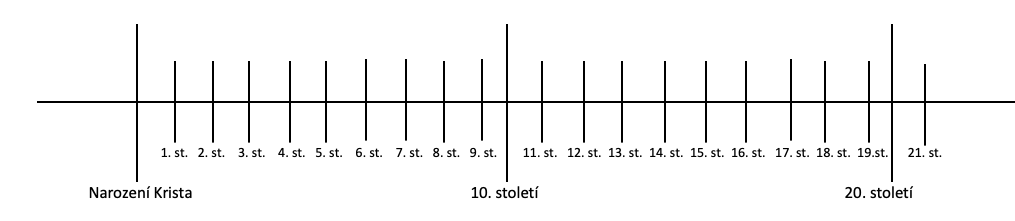 Ve videu zaznělo mnoho informací. Která vás zaujala nebo překvapila? Zkuste popsat, proč se asi slaví Den matek jako mezinárodní svátek?............................................................................................................................................................................................................................................................................................................................................................................................................................................................................................................................................................................................................................................................................................................................................................................................................................... …...........................................................................................................................................................................................................................................................................................................................................................................................................................................................................................................................................................................................................................................................................................................................................................................................................................Zkuste vymyslet, jakým způsobem byste mohli zpříjemnit Den matek svojí mamince. Co by jí udělalo radost?..............................................................................................................................................................................................................................................................................................................................................................................................................................................................................................................................................................................................................................................................................................................................................................................................................................................................................................................................................................................................................................................................................................................................................................................................................................Ve kterém státě vyhlásili Den matek, jako sváteční den, poprvé?Velká Británie 	B) USA	C) Francie	D) ČeskoslovenskoPodívejte se na mapu, mohli byste tento stát vyznačit na mapě Evropy? Zdůvodněte.Najdete na současné mapě Evropy Československo? Zdůvodněte.Co jsem se touto aktivitou naučil/a:………………………………………………………………………………………………………………………………………………………………………………………………………………………………………………………………………………………………………………………………………………………………………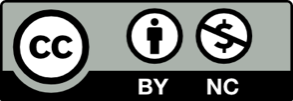 